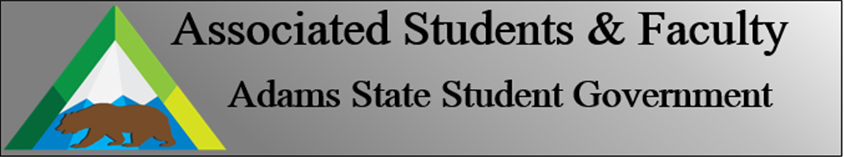 Adams State University Associated Students and Faculty LegislatureBill Number: ASF1718000Club Name: HPPE SenatorEvent Name or Trip Destination: Senate Seat Total Amount of AS&F Funding: NATotal Club Points: NAAuthor: Alex LopezSponsor: Chad HovasseEvent or Trip InformationWho: Zachary KarbachWhat: HPPE Senator SeatWhere: Adams State UniversityWhen: 2017-2018 Academic YearWhy: Involvement Author Contact Information: Lopeza8@grizzlies.adams.eduAccount Information: NAAdditional Information (Platform): Hello my name is Zachary Karbach, I am a Business and Sport Management major at Adams State, I am in my junior year here and will probably be for at least one extra semester. I am a RA for the ASU housing department as well as the captain of the ASU Men's Rugby Team.

 I would like to be part of AS&F because not only would it allow me to be able to represent the HPPE department in the Senate as well as be able to get to more know of the clubs and activities around campus which will help me be a better resource as a RA. Being part of AS&F will also allow me to see how government meetings and proceedings are done. I am excited to be a member of AS&F in order to make ASU grow and become a better school. Assessment Rubric:Role of a Senator ·      Maintain a minimum 2.0 GPA·      Attend all AS&F Meetings ·      Sponsor Legislation·      Author Legislation·      Voting power in all mattersI, (Alex Lopez), present this bill for consideration of and approval by the Associated Students and Faculty Senate, this 12 day of February, 2017.Implementation: Upon approval, be it enacted that:The proposed bill become adopted in favor of recognition by the AS&F Senate, and that:Zachary Karbach will immediately assume the responsibilities and duties of the office of HPPE Senator.VOTE: Yeas_____ Nays______ Abs_______Complete applicable sections:ADOPTED at ______________ meeting of the AS&F Senate on ___________.BILL did not pass at ______________ meeting of the AS&F Senate on ________.BILL will be reconsidered on ___________________.Approved/Disapproved by AS&F President_______________________________